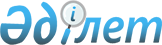 О внесении изменений в Требования к подсистеме агропромышленного комплекса государств – членов Евразийского экономического союза в рамках интегрированной информационной системы Евразийского экономического союза и правила взаимодействия по ее формированиюРешение Коллегии Евразийской экономической комиссии от 11 июля 2023 года № 98.
      В соответствии с подпунктом 7 пункта 1 статьи 95 Договора о Евразийском экономическом союзе от 29 мая 2014 года и пунктом 9 перечня мер, направленных на унификацию законодательства государств – членов Евразийского экономического союза в сферах испытания сортов и семеноводства сельскохозяйственных растений, утвержденного Решением Высшего Евразийского экономического совета от 21 мая 2021 г. № 7, Коллегия Евразийской экономической комиссии решила:
      1. Внести в Требования к подсистеме агропромышленного комплекса государств – членов Евразийского экономического союза в рамках интегрированной информационной системы Евразийского экономического союза и правила взаимодействия по ее формированию, утвержденные Решением Коллегии Евразийской экономической комиссии от 31 января 2017 г. № 18, изменения согласно приложению.
      2. Настоящее Решение вступает в силу по истечении 30 календарных дней с даты его официального опубликования. ИЗМЕНЕНИЯ, вносимые в Требования к подсистеме агропромышленного комплекса государств – членов Евразийского экономического союза в рамках интегрированной информационной системы Евразийского экономического союза и правила взаимодействия по ее формированию
      1. В пункте 1 слова "включая единый реестр сортов сельскохозяйственных растений, ресурс данных о племенных животных и селекционных достижениях в области племенного животноводства, ресурс научно-исследовательских разработок" заменить словами "указанных в пункте 11 настоящих Требований".
      2.  Пункт 11 дополнить подпунктами "з" и "и" следующего содержания:
      "з) единый реестр хозяйствующих субъектов государств-членов, осуществляющих деятельность по производству и (или) реализации семян сельскохозяйственных растений;
      и) единый реестр документов, содержащих сведения о сортовых и посевных (посадочных) качествах семян сельскохозяйственных растений, выданных в государствах-членах.".
      3. Подпункт "а" пункта 12 дополнить абзацами следующего содержания:
      "о хозяйствующих субъектах государств-членов, осуществляющих деятельность по производству и (или) реализации семян сельскохозяйственных растений;
      о документах, содержащих сведения о сортовых и посевных (посадочных) качествах семян сельскохозяйственных растений, выданных в государствах-членах;".
      4. Пункт 14 дополнить подпунктами "и" и "к" следующего содержания:
      "и) о хозяйствующих субъектах государств-членов, осуществляющих деятельность по производству и (или) реализации семян сельскохозяйственных растений;
      к) о документах, содержащих сведения о сортовых и посевных (посадочных) качествах семян сельскохозяйственных растений, выданных в государствах-членах.".
      5. Пункт 23 после абзаца первого дополнить абзацем следующего содержания:
      "Единый реестр хозяйствующих субъектов государств-членов, осуществляющих деятельность по производству и (или) реализации семян сельскохозяйственных растений, формируется на основании сведений, передаваемых органами государств-членов, уполномоченными на реализацию согласованной (скоординированной) агропромышленной политики, в Евразийскую экономическую комиссию до 1 февраля текущего года по состоянию на 1 января текущего года по форме согласно приложению.".
      6. Дополнить приложением следующего содержания: СВЕДЕНИЯ, передаваемые органами государств – членов Евразийского экономического союза, уполномоченными на реализацию согласованной (скоординированной) агропромышленной политики, в Евразийскую экономическую комиссию для формирования единого реестра хозяйствующих субъектов государств-членов, осуществляющих деятельность по производству и (или) реализации семян сельскохозяйственных растений 
					© 2012. РГП на ПХВ «Институт законодательства и правовой информации Республики Казахстан» Министерства юстиции Республики Казахстан
				
      Председатель КоллегииЕвразийской экономической комиссии 

М. Мясникович
ПРИЛОЖЕНИЕ
к Решению Коллегии
Евразийской экономической комиссии
от 11 июля 2023 г. № 98"ПРИЛОЖЕНИЕ
к Требованиям к подсистеме
агропромышленного комплекса
государств – членов
Евразийского экономического
союза в рамках
интегрированной
информационной системы
Евразийского экономического
союза и правилам
взаимодействия по ее
формированию
Наименование производителя
и (или) реализатора семян, организационно-правовая форма, сведения о государственной регистрации юридического лица, фамилия, имя, отчество (при наличии), идентификационный номер налогоплательщика физического лица
Контактные данные производителя и (или) реализатора
семян (адрес местонахождения, номер телефона, электронный адрес)
Вид
деятель-ности
Категория
(статус) производителя
и (или) реализатора семян
Название сельскохозяйствен-ных растений, по которым ведется производство и (или) реализация семян
Наименование, номер, дата выдачи документа о присвоении категории (статуса) производителя и (или) реализатора семян
Срок действия
документа о присвоении категории (статуса) производителя и (или) реализатора семян
1
2
3
4
5
6
7
".